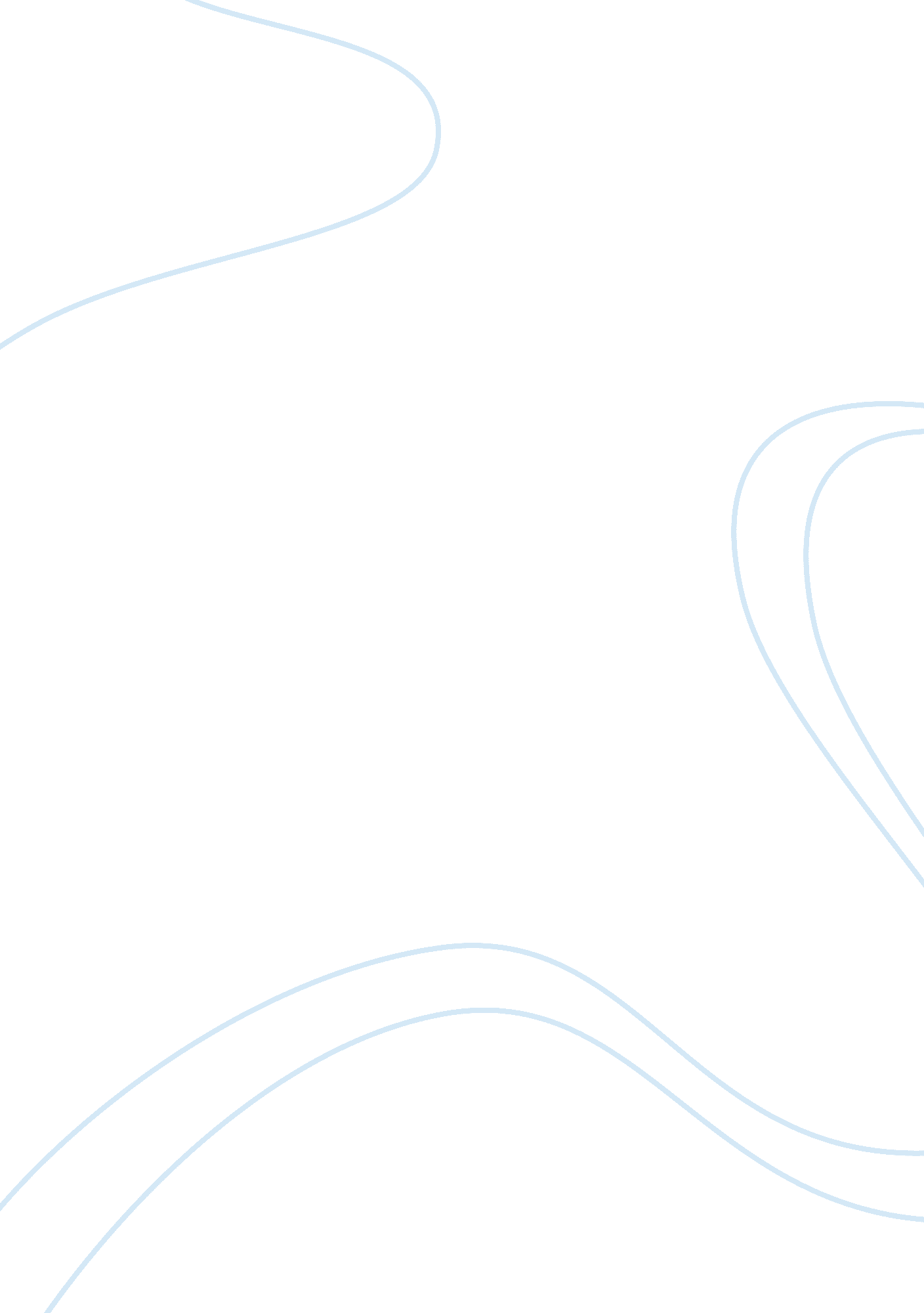 Production process and managementBusiness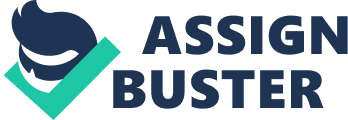 PRODUCTION PROCESS AND MANAGEMENT Production Process and Management Question Critically analyze the four technological components of the production process and determine which provides the greatest overall benefit. 
Out of the four technological components, Computer integrated Manufacturing provides the greatest overall benefit. The main reason as to why this is the preferred choice is that it allows for more advanced procedure for checks and balances. It is able catch and correct mistakes that may end up being quite costly. CIM is advantageous over the rest of the technological components as it is able to completely automate the manufacturing plant and all the processes are under computer control (Banga, 2011). This technological component is quite effective as it enable one to enjoy high levels of production by balancing the invested capital and the automation. A company or a manufacturing company will be able to improve productive if the effectively integrate Computer integrated Manufacturing (Gouw, 2010). 
Question # 2: Evaluate the role of a production manger and recommend another responsibility that he should have. 
A production manager should be able to plan the production process. He should have a clear picture of the planning, scheduling, shipping of the products and a proper follow up. Through this strategy, the production manger should be able to detect any kind of delays in the production process. Two other responsibilities that he should have are proper Time management and effective employee engagement. A production manager should have proper time management as every phase in the production process is based a specific time schedule (Carter, 2010). Employment engagement is also another responsibility that is imperative for a production manager. When employees are more engaged in the production process, there is a possibility of increase quality and improved productivity. The employees can act as lookouts of the production plant as they will provide useful formation incase of an emergency. They will help reduce unnecessary maintenance cost by facilitating effective plant layout procedure. 
References 
Banga, J. R. (2011). Quality and Safety Models and Optimization as Part of Computer-Integrated Manufacturing. Journal of Management , 67-90. 
Carter, K. (2010). International Journal of Production Economics. Elsevier Journal of Managment , 56-80. 
Gouw, G. (2010). Scheduling of a computer integrated manufacturing system: A simulation study. Jornal of industrial Engeneering and Mangement , 45-75. 